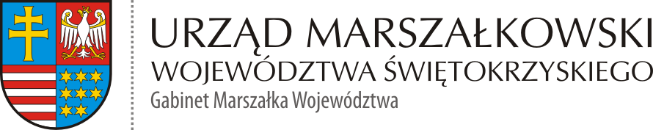 Kielce, 29 kwietnia 2021 r.GM-III.0003.21.1.2021PanZbigniew WalasZastępca Dyrektora Departamentu Organizacyjnego i Kadrw miejscuDotyczy: prośby o publikację w Biuletynie Informacji Publicznej interpelacji radnego Marcina Piętaka wraz z udzieloną odpowiedzią.Na podstawie art. 23 ust. 9 ustawy z dnia 5 czerwca 1998 r. o samorządzie województwa 
(t.j. Dz. U. z 2020 r. poz. 1668) proszę o opublikowanie na stronie Biuletynu Informacji Publicznej Urzędu Marszałkowskiego Województwa Świętokrzyskiego w Kielcach, 
w zakładce  Interpelacje - Interpelacje radnych VI kadencji (lata 2018 - 2023), interpelacji radnego Marcina Piętaka wraz z udzieloną przez Marszałka Województwa odpowiedzią.Z poważaniemIwona Sinkiewicz-PotaczałaZastępca DyrektoraGabinetu Marszałka Województwa